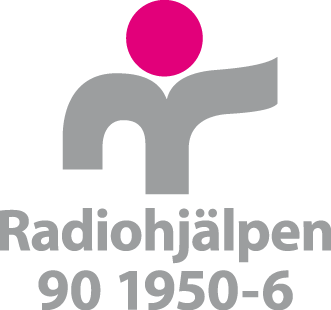 PartnerorganisationerOrganisationsnamnDel 2 Samlingsansökan internationell verksamhetProjekt1. Sammanfattande information2. Kontextanalys och insatsens mål3. Insatsens resultat och aktiviteterBilagera en resultatmatris för respektive projekt som, minimum, innehåller följande parametrar:Övergripande effektmålInsatsmål/delmålAktiviteterBaseline-värdenMätbara resultat och indikatorer. Specificera kvantitativa och/eller kvalitativa mål som är mätbara och som aktiviteterna syftar att leda till4. MålgruppVänligen observera att rubrikerna nedan gällande målgrupp innefattar flera delfrågor vilka alla skall vara besvarade för att Radiohjälpen skall betrakta ansökan som fullständigt ifylld och handlägga ansökan.5. Genomförande part 6. Uppföljning och utvärdering7. Hållbarhet och exitstrategi8. Budget Vänligen bilägg en budget i organisationens eget format för respektive projekt. Radiohjälpen vill dock att nedan framgår av budgeten som ett minimum:Den totala projektbudgeten där samtliga givares finansiering framgår, inklusive eventuell egeninsats och Radiohjälpens andel;Det administrativa bidraget på Radiohjälpens andel av projektet skall tydligt framgå. Vänligen observera att Radiohjälpen tillåter 7 % administration av Radiohjälpens totala bidrag för Musikhjälpen och Radiohjälpens andel av Världens Barn. Vänligen observera även att Radiohjälpen godkänner maximalt 15 % administration av Radiohjälpens totala bidrag för de organisationer som har garanterade medel från Världens Barn;Hur stor andel av projektbudgeten, exklusive administrationsbidraget, som vidareförmedlas från ansökande organisation till implementerande organisationer skall anges;Om medel utöver det av Radiohjälpen angivna administrationsbidraget stannar hos den sökande organisationen måste detta särskilt rättfärdigas och förtydligas i budgeten;I projektbudget eller i bilaga till projektbudget skall indirekta projektkostnader specificeras.  Vänligen observera att Radiohjälpen gärna ser en budget med samma poster som resultatramverket för projektet. 9. RiskanalysVänligen bilagera en riskmatris där såväl interna som externa risker för respektive projekt finns identifierade samt de riskreducerande åtgärder som identifierats och hur dessa löpande följs upp under implementeringen. 10. Bilagor Bilaga 1: Del ett till samlingsansökanBilaga 2: Resultatramverk för projektetBilaga 3: Projektbudget för projektetBilaga 4: Riskanalys för projektetBilaga 5:      1.1 Namn på projektet1.1 Namn på projektet1.1 Namn på projektet1.1 Namn på projektet1.2 Ansökt summa:1.2 Ansökt summa:1.3 Land:1.3 Land:1.4 Projektets aktivitetsperiod:1.4 Projektets aktivitetsperiod:1.5 Önskat rapporteringsdatum:1.5 Önskat rapporteringsdatum:1.6 Radiohjälpens bidrag kommer att rapporteras som del i organisationens egeninsats gentemot Sida/forum syd Detta gäller endast de organisationer som har garanterade medel från Radiohjälpens insamling Världens Barn1.6 Radiohjälpens bidrag kommer att rapporteras som del i organisationens egeninsats gentemot Sida/forum syd Detta gäller endast de organisationer som har garanterade medel från Radiohjälpens insamling Världens Barn1.6 Radiohjälpens bidrag kommer att rapporteras som del i organisationens egeninsats gentemot Sida/forum syd Detta gäller endast de organisationer som har garanterade medel från Radiohjälpens insamling Världens Barn1.6 Radiohjälpens bidrag kommer att rapporteras som del i organisationens egeninsats gentemot Sida/forum syd Detta gäller endast de organisationer som har garanterade medel från Radiohjälpens insamling Världens Barn1.7 Har projektet erhållit tidigare finansiering av Radiohjälpen?  Ja NejOm nej, fortsätt till fråga 1.131.7 Har projektet erhållit tidigare finansiering av Radiohjälpen?  Ja NejOm nej, fortsätt till fråga 1.131.7 Har projektet erhållit tidigare finansiering av Radiohjälpen?  Ja NejOm nej, fortsätt till fråga 1.131.7 Har projektet erhållit tidigare finansiering av Radiohjälpen?  Ja NejOm nej, fortsätt till fråga 1.131.8 Projektnummer: 1.9 Från vilken fond: 1.9 Från vilken fond: 1.10 Erhållet belopp:1.11 Om projektet erhållit tidigare finansiering från Radiohjälpen, har slutrapport lämnats in? Ja NejOm nej, fortsätt till fråga 1.13 – 1.161.11 Om projektet erhållit tidigare finansiering från Radiohjälpen, har slutrapport lämnats in? Ja NejOm nej, fortsätt till fråga 1.13 – 1.161.11 Om projektet erhållit tidigare finansiering från Radiohjälpen, har slutrapport lämnats in? Ja NejOm nej, fortsätt till fråga 1.13 – 1.161.11 Om projektet erhållit tidigare finansiering från Radiohjälpen, har slutrapport lämnats in? Ja NejOm nej, fortsätt till fråga 1.13 – 1.161.12 Om slutrapport inte har lämnats in, ange kortfattat hur genomförande av föregående projekt fortlöpt1.12 Om slutrapport inte har lämnats in, ange kortfattat hur genomförande av föregående projekt fortlöpt1.12 Om slutrapport inte har lämnats in, ange kortfattat hur genomförande av föregående projekt fortlöpt1.12 Om slutrapport inte har lämnats in, ange kortfattat hur genomförande av föregående projekt fortlöpt1.13 Har projektet implementerats tidigare i samma/liknande form men utan finansiering från Radiohjälpen? Ja Nej1.13 Har projektet implementerats tidigare i samma/liknande form men utan finansiering från Radiohjälpen? Ja Nej1.13 Har projektet implementerats tidigare i samma/liknande form men utan finansiering från Radiohjälpen? Ja Nej1.13 Har projektet implementerats tidigare i samma/liknande form men utan finansiering från Radiohjälpen? Ja Nej1.14 Beskriv lärdomar från föregående projekt (med eller utan finansiering från Radiohjälpen) som tas i beaktande i planering av denna fas1.14 Beskriv lärdomar från föregående projekt (med eller utan finansiering från Radiohjälpen) som tas i beaktande i planering av denna fas1.14 Beskriv lärdomar från föregående projekt (med eller utan finansiering från Radiohjälpen) som tas i beaktande i planering av denna fas1.14 Beskriv lärdomar från föregående projekt (med eller utan finansiering från Radiohjälpen) som tas i beaktande i planering av denna fas1.15 Har projektet flera givare eller en egeninsats från ansökande/implementerande organisation? Ange dessa nedan om så är fallet. Om projektet har flera givare/egeninsats måste detta även förtydligas i projektbudget1.15 Har projektet flera givare eller en egeninsats från ansökande/implementerande organisation? Ange dessa nedan om så är fallet. Om projektet har flera givare/egeninsats måste detta även förtydligas i projektbudget1.15 Har projektet flera givare eller en egeninsats från ansökande/implementerande organisation? Ange dessa nedan om så är fallet. Om projektet har flera givare/egeninsats måste detta även förtydligas i projektbudget1.15 Har projektet flera givare eller en egeninsats från ansökande/implementerande organisation? Ange dessa nedan om så är fallet. Om projektet har flera givare/egeninsats måste detta även förtydligas i projektbudget1.16 Kortfattad sammanfattning av projektet (maximalt ½ sida)Sammanfattningen skall vara mycket kortfattad och beskriva projektet och dess målgrupp i kondenserad form. Det skall även framgå var projektet implementeras i det berörda landet. Denna text skall kunna användas av Radiohjälpen i kommunikationssyfte1.16 Kortfattad sammanfattning av projektet (maximalt ½ sida)Sammanfattningen skall vara mycket kortfattad och beskriva projektet och dess målgrupp i kondenserad form. Det skall även framgå var projektet implementeras i det berörda landet. Denna text skall kunna användas av Radiohjälpen i kommunikationssyfte1.16 Kortfattad sammanfattning av projektet (maximalt ½ sida)Sammanfattningen skall vara mycket kortfattad och beskriva projektet och dess målgrupp i kondenserad form. Det skall även framgå var projektet implementeras i det berörda landet. Denna text skall kunna användas av Radiohjälpen i kommunikationssyfte1.16 Kortfattad sammanfattning av projektet (maximalt ½ sida)Sammanfattningen skall vara mycket kortfattad och beskriva projektet och dess målgrupp i kondenserad form. Det skall även framgå var projektet implementeras i det berörda landet. Denna text skall kunna användas av Radiohjälpen i kommunikationssyfte1.17 Hur arbetar ni med konfliktkänslighet och do-no-harm’ i projektet? Skall bland annat inkludera en redogörelse för urval av målgrupp1.17 Hur arbetar ni med konfliktkänslighet och do-no-harm’ i projektet? Skall bland annat inkludera en redogörelse för urval av målgrupp1.17 Hur arbetar ni med konfliktkänslighet och do-no-harm’ i projektet? Skall bland annat inkludera en redogörelse för urval av målgrupp1.17 Hur arbetar ni med konfliktkänslighet och do-no-harm’ i projektet? Skall bland annat inkludera en redogörelse för urval av målgrupp2.1 KontextanalysHär skall ni beskriva kontexten och behoven på plats2.2 Vilket är det övergripande effektmålet för insatsen?Här skall ni endast ange det kortfattade övergripande målet för projektet2.3 Beskriv projektets delmål 2.4 Beskriv projektets förändringsteori, dvs. hur projektet bidrar till att åtgärda problematiken och uppnå det övergripande effektmålet 2.5 ange vilket/vilka mål och delmål inom agenda 2030, FN:s globala mål för hållbar utveckling, som projektet syftar att bidra till. Ange även kortfattat hur projektet bidrar till att uppnå dessa.4.1 Målgrupp för projektet. Ange direkta och indirekta målgrupper fördelat på ålder, antal personer samt för flickor, kvinnor, pojkar och män. Specificera även andra särskilt sårbara målgrupper som inkluderas i verksamheten4.2 Hur har målgruppen valts ut? Vilka kriterier för urval används? 4.3 Vilka är delaktig i urvalsprocessen av målgruppen? Vem gör det sista urvalet? 5.1 Vilken/vilka organisation/organisationer kommer att ansvara för genomförandet av aktiviteterna?5.2 Beskriv arbetsfördelningen och rollerna mellan sökande organisation och genomförare. En beskrivning av den sökande organisationens aktiva roll måste finnas med om sökande och genomförande organisation inte är densamma. 5.3 Hur länge har den genomförande parten varit aktiv i det berörda geografiska samt tematiska området?5.4 Hur länge har den ansökande organisationen samarbetat på plats med den genomförande parten? 5.5 Hur många anställda har den genomförande organisationen totalt respektive i det specifika projektet? 6.1 Hur kommer insatsen att följas upp löpande under implementeringsperioden av den implementerande organisationen?6.2 Hur kommer insatsen att följas upp löpande under implementeringsperioden av den sökande organisationen?6.3 Planeras för utvärdering när projektet är slut? Intern/Extern? 7.1 Vilken plan för utfasning och överlämning till lokala strukturer/organisationer (exitstrategi) finns? 